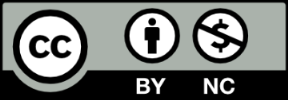 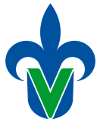 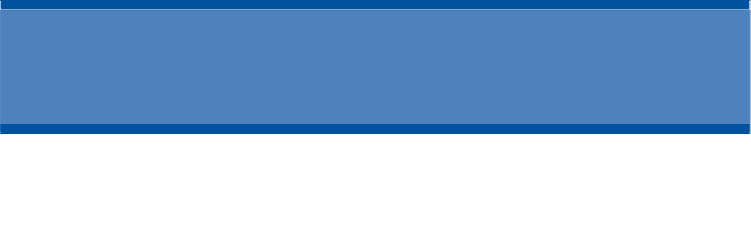 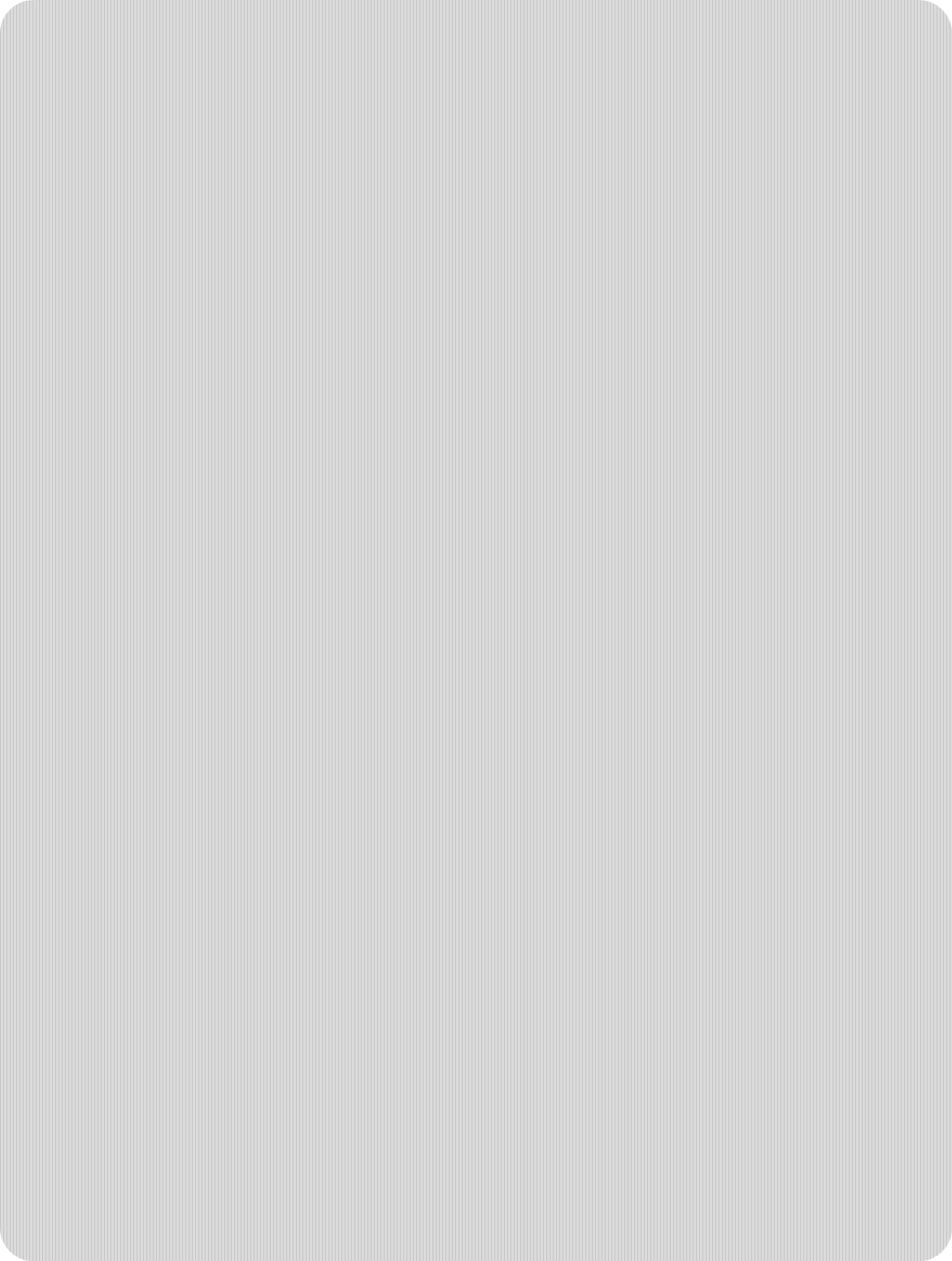 ÍndiceIntroducción.	1Procedimiento.	1Paso 1	1Documento para ejemplo	1Paso 2	1Notas:	3Ejercicio extra	3Lista de ilustracionesIlustración 1 Ejemplo en Word	1Ilustración 2 Insertar Diapositivas del esquema	2Ilustración 3 Seleccionado el Documento de Word	2Ilustración 4 Presentación Creada	2Ilustración 5 Resultado Final	3Lista de TablasTabla 1 Algunas cosas a considerar	3Introducción.En muchas ocasiones tenemos la necesidad de pasar un documento de Word a una presentación en PowerPoint, esto debiera ser un proceso relativamente simple y de hecho, lo es solo que hay que hacer algunos ajustes al texto para hacerlo de manera rápida y automatizada.Procedimiento.Paso 1Creamos el documento en Word (como por ejemplo copiando el texto de una ponencia) y lo organizamos de la siguiente manera haciendo uso de los estilos “Título 1”, “Título 2”, “Título 3”:Todo el texto que marquemos con el Estilo Título 1 será el encabezado de cada diapositivaTodo el texto que marquemos con el Estilo Título 2 será el texto de la diapositiva con el estilo de la Viñeta 1Todo el texto que marquemos con el Estilo Título 3 será el texto de la diapositiva con el estilo de la Viñeta 2Todo el texto que marquemos con el Estilo Título 4 será el texto de la diapositiva con el estilo de la Viñeta 3Documento para ejemplo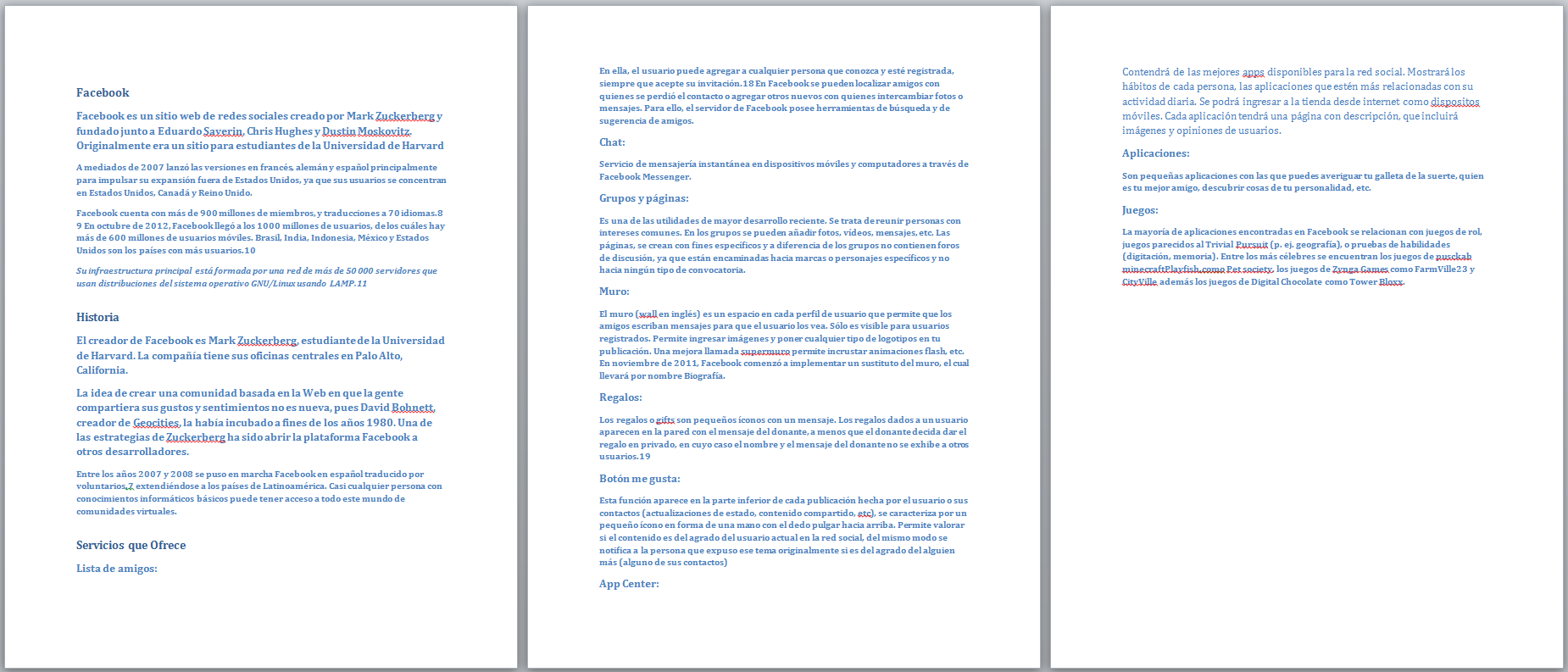 Ilustración 1 Ejemplo en WordPaso 2Abrir PowerPointIr a Insertar nueva diapositiva y a la opción de “Diapositivas del Esquema” como se muestra en la Ilustración 2A continuación se abrirá un pequeño explorador de Windows donde podremos seleccionar el documento de Word previamente salvado (ver Ilustración 2)Seleccionamos el documento (en este caso se le llamó Facebook.docx)Esperamos un corto tiempo y listo, se crea la presentación con todo el texto del documento de Word. (Ver Ilustración 3) Ahora solo falta aplicar un diseño a la presentación y para ello vamos a la pestaña de “Diseño” y seleccionamos alguno que nos agrade, lo aplicamos y ya solo faltaría escribir el título de la Presentación. (ver Figura 4)Notas:Tabla 1 Algunas cosas a considerarEjercicio extraRepita este ejercicio usando el documento de Word llamado Facebook-2.docx y notará la diferencia al usar menos textoNotasLas imagines no son convertidas, se deberán insertar manualmenteContenido de tablas no son convertidas, hay que crear las tablas y copiar el contenido o convertirlas en texto para pasarlas de manera automáticaReferenciasLorandi, M. (2013). Página Personal del M.I. Alberto Pedro Lorandi Medina. Obtenido de http://www.uv.mx/personal/alorandi/experiencias-educativas/computacion-basica-2/powerpoint/ConvirtiendounDocumentodeWordaPowerPoint.docxLorandi, M. A. (2013). Página Personal del M.I. Alberto Pedro Lorandi Medina. Obtenido de http://www.uv.mx/personal/alorandi/files/2012/12/Facebook-2.docxLorandi, M. A. (2013). Página Personal del M.I. Alberto Pedro Lorandi Medina. Obtenido de http://www.uv.mx/personal/alorandi/files/2012/12/Facebook-2.pptxLorandi, M. A. (2013). Página Personal del M.I. Alberto Pedro Lorandi Medina. Obtenido de http://www.uv.mx/personal/alorandi/files/2012/12/Facebook.docxLorandi, M. A. (2013). Página Personal del M.I. Alberto Pedro Lorandi Medina. Obtenido de http://www.uv.mx/personal/alorandi/files/2012/12/Facebook.pptx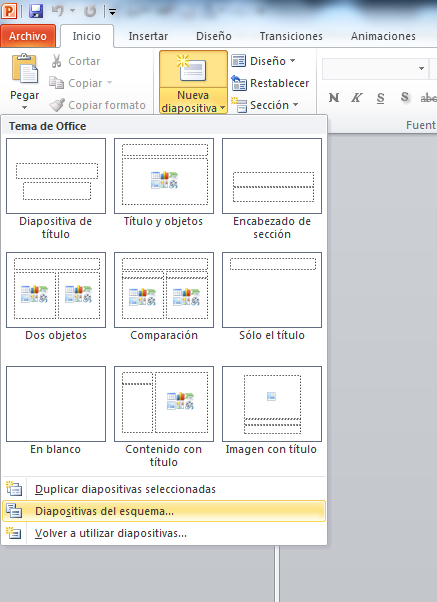 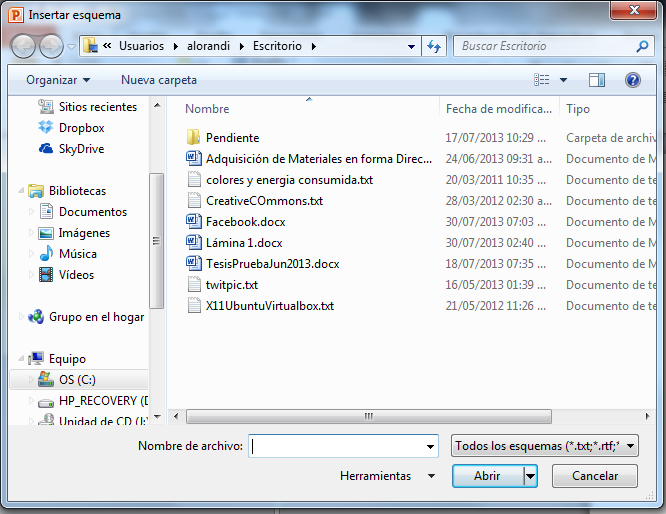 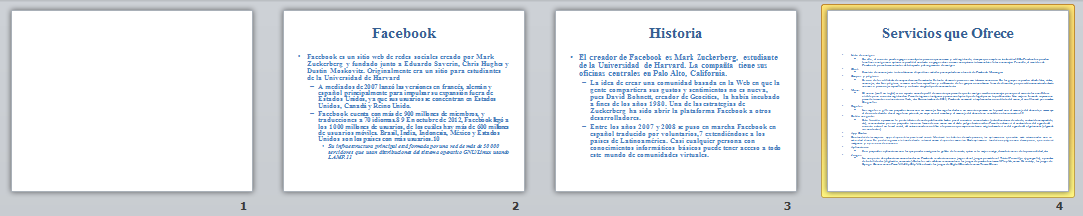 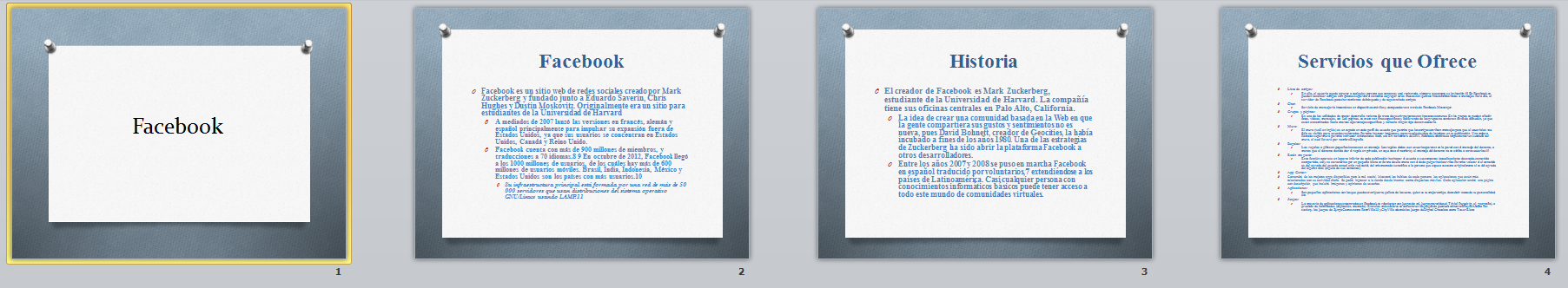 ConversiónResultadoTexto con Título 1El tamaño de la letra es adecuada para los encabezados de las diapositivas (Títulos) Texto con Título 2El tamaño de la letra es adecuada para el texto de la diapositiva pero se debe tener cuidado con la cantidad de texto o se reducirá drásticamente (Texto Estilo con Viñetas de nivel 1) Texto con Título 3El tamaño de la letra es adecuada para el texto de la diapositiva pero también se debe tener cuidado con la cantidad de texto o se reducirá drásticamente (Texto Estilo con Viñetas de nivel 2)Texto con Título 4El tamaño de la letra es adecuada para el texto de la diapositiva pero se debe tener cuidado con la cantidad de texto o también se reducirá drásticamente (Texto Estilo con Viñetas de nivel 3)Cantidad de Texto por DiapositivaSe debe cuidar de no saturar con texto cada uno de los estilos de Viñetas 1, 2 y 3 o las diapositivas resultaran sobrecargadas de texto.